Contact person:					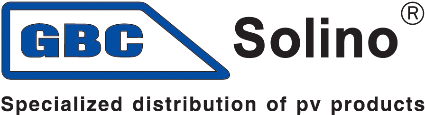 Company:Street No .:City, ZIP:Phone.:Fax:E-mail:PV plant location address:Send the completed defect notification form to e-mail: servis@gbc-solino.cz or fax: (+420) 585 312 915.Items in bold are mandatory! Thank you!Inverter dataproducer:inverter type:serial number:commissioning date:Error message on the inverter display(The text of any error message and information about the status of the LEDs -> that are on / off.)error message wording:LED status:Inverter configuration- single-phase invertertype of PV modules:number of PV modules in the chain:number of strings:number of inverter PV plants:- three-phase invertertype of PV modules:number of PV modules in the chain:number of strings of individual inputs (PV1, PV2, PV3):number of inverter PV plants:Other facts:voltage measured on the AC side:voltage measured on the DC side:other facts:Confirmation of purchase of equipment: (Send a copy of the invoice as an attachment - provide the date of purchase of the device or proof of purchase to the service technician during the repair.)a copy of the invoice sent by attachment: 	  yes  /   nodate of purchase: